На основании статьи 156 Жилищного кодекса Российской Федерации, руководствуясь Постановлением Правительства РФ от 13.08.2006 № 491 «Об утверждении Правил содержания общего имущества в многоквартирном доме и Правил изменения размера платы за содержание и ремонт жилого помещения в случае оказания услуг и выполнения работ по управлению, содержанию и ремонту общего имущества в многоквартирном доме ненадлежащего качества и (или) с перерывами, превышающими установленную продолжительность», Уставом Ужурского района, Ужурский районный Совет депутатов РЕШИЛ:1. Утвердить тариф на услуги по содержанию и текущему ремонту в жилом доме, расположенном по адресу г. Ужур, ул. Кооперативная, д.14, в размере 60,09 руб. за 1 кв. м. общей площади жилья в месяц.2. Признать утратившим силу решение Ужурского районного Совета депутатов от 26.02.2019 № 34-254р «Об утверждении тарифа на содержание и текущий ремонт».3. Решение вступает в силу в день, следующий за днем его официального опубликования в специальном выпуске газеты «Сибирский хлебороб».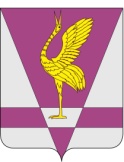 КРАСНОЯРСКИЙ КРАЙУЖУРСКИЙ РАЙОННЫЙ СОВЕТДЕПУТАТОВРЕШЕНИЕКРАСНОЯРСКИЙ КРАЙУЖУРСКИЙ РАЙОННЫЙ СОВЕТДЕПУТАТОВРЕШЕНИЕКРАСНОЯРСКИЙ КРАЙУЖУРСКИЙ РАЙОННЫЙ СОВЕТДЕПУТАТОВРЕШЕНИЕКРАСНОЯРСКИЙ КРАЙУЖУРСКИЙ РАЙОННЫЙ СОВЕТДЕПУТАТОВРЕШЕНИЕ18.04.2022г. Ужур№ 22-136р  № 22-136р  Об утверждении тарифа на содержание и текущий ремонт общего имущества в многоквартирном домеОб утверждении тарифа на содержание и текущий ремонт общего имущества в многоквартирном домеОб утверждении тарифа на содержание и текущий ремонт общего имущества в многоквартирном домеПредседатель Ужурского районного Совета депутатов________________(Агламзянов А.С.)Глава Ужурского района _________________(Зарецкий К.Н.)